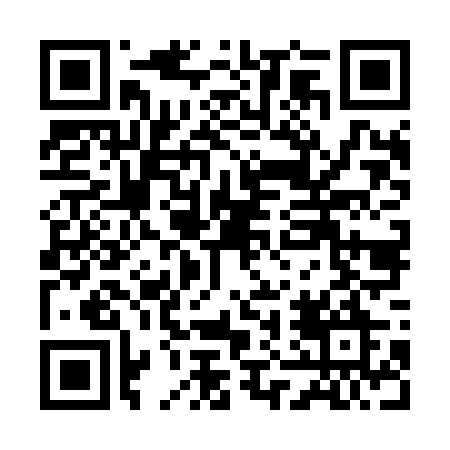 Ramadan times for Salvaterra, BrazilMon 11 Mar 2024 - Wed 10 Apr 2024High Latitude Method: NonePrayer Calculation Method: Muslim World LeagueAsar Calculation Method: ShafiPrayer times provided by https://www.salahtimes.comDateDayFajrSuhurSunriseDhuhrAsrIftarMaghribIsha11Mon4:124:125:2011:242:295:275:276:3212Tue4:114:115:2011:242:285:275:276:3213Wed4:114:115:2011:232:275:275:276:3114Thu4:114:115:2011:232:265:265:266:3115Fri4:114:115:1911:232:255:265:266:3116Sat4:104:105:1911:232:245:265:266:3117Sun4:104:105:1911:222:235:265:266:3018Mon4:104:105:1911:222:225:255:256:3019Tue4:104:105:1811:222:235:255:256:3020Wed4:094:095:1811:212:235:255:256:2921Thu4:094:095:1811:212:245:245:246:2922Fri4:094:095:1811:212:245:245:246:2923Sat4:094:095:1711:202:245:245:246:2824Sun4:084:085:1711:202:255:235:236:2825Mon4:084:085:1711:202:255:235:236:2826Tue4:084:085:1611:202:265:235:236:2727Wed4:074:075:1611:192:265:225:226:2728Thu4:074:075:1611:192:265:225:226:2729Fri4:074:075:1611:192:275:225:226:2730Sat4:064:065:1511:182:275:215:216:2631Sun4:064:065:1511:182:275:215:216:261Mon4:064:065:1511:182:275:215:216:262Tue4:064:065:1411:172:285:205:206:253Wed4:054:055:1411:172:285:205:206:254Thu4:054:055:1411:172:285:205:206:255Fri4:054:055:1411:172:285:205:206:256Sat4:044:045:1311:162:295:195:196:247Sun4:044:045:1311:162:295:195:196:248Mon4:044:045:1311:162:295:195:196:249Tue4:034:035:1311:152:295:185:186:2410Wed4:034:035:1211:152:295:185:186:23